Домашняя контрольная работа по теме: «Производная»Материальная точка движется прямолинейно по закону  где  расстояние от точки отсчета в метрах,  время в секундах, измеряемое от начала отсчета. В какой момент времени (в секундах) ее скорость равна ?Найти производную функции а) б) ;в) Найти значения  при которых значение производной функции  равно нулю; положительно; отрицательно.Написать уравнение касательной к графику функции в точке с абсциссой  .Прямая  параллельна касательной к графику функции  Найдите абсциссу точки касания.На рисунке изображены график функции  и касательная к нему в точке с абсциссой  Найдите значение производной функции  в точке 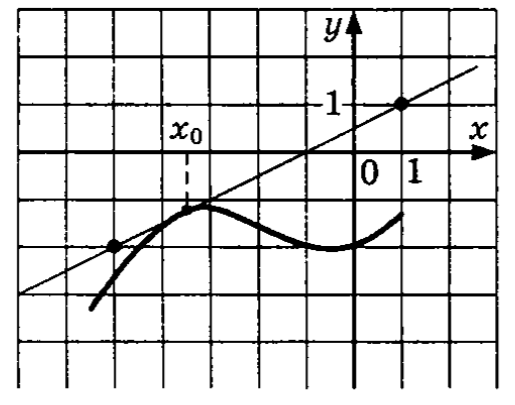 